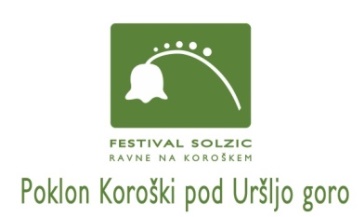 FESTIVAL SOLZIC 2023sobota 20. majaRimski vrelec, prizorišče pod Kavarnoob 16.00V slučaju slabega vremena bo predstava v večnamenski dvorani OŠ Koroški jeklarji – podružnice KotljeLUTKOVNA PREDSTAVA - ŽABJI KRALJVelika uspešnica Mini teatra iz Ljubljane, ki je 5. februarja 2022 doživela že 1.000 ponovitev predstave.Igrali so jo v Sloveniji, na Hrvaškem, Avstriji, Italiji, Belgiji in na Madžarskem.O predstaviZgodba o princesi, ki ji v kalni mlaki izgubljeno zlato žogico vrne žabec, v zameno pa želi princesino ljubezen, temelji na vedno aktualni temi sklepanja kompromisov. Sporočilo pravljice, namenjeno malim princeskam, kaže na možnost gledanja dogodkov z različnih zornih kotov, saj lahko včasih tudi v stvareh, ki se nam sprva zdijo grde, s potrpežljivostjo odkrijemo lepoto.Lutkovna predstava je primerna za otroke, starejše od 3 letPredstavo še posebej priporočajo za vrtce in nižjo stopnjo osnovne šole.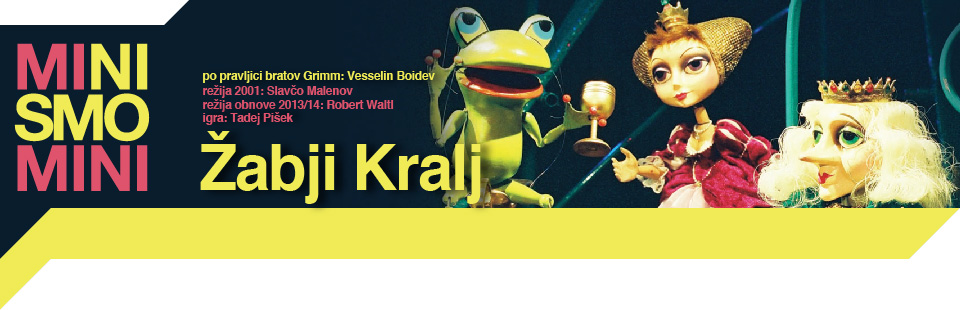 